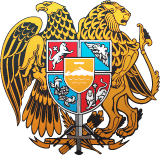 ՀԱՅԱՍՏԱՆԻ ՀԱՆՐԱՊԵՏՈՒԹՅԱՆ ՍՆՆԴԱՄԹԵՐՔԻ ԱՆՎՏԱՆԳՈՒԹՅԱՆ ՏԵՍՉԱԿԱՆ ՄԱՐՄԻՆՈ Ր Ո Շ ՈՒ Մ N 629-Ավարչական տուգանք նշանակելու մասին05 հունիսի 2023թ.                                                     				      ք. ԵրևանՀայաստանի Հանրապետության սննդամթերքի անվտանգության տեսչական մարմնի (այսուհետ՝ Տեսչական մարմին) ղեկավար Արմեն Հայրապետյանս, քննելով «ՊԻՑՑԱ ՏԱՇԻՐ»   սահմանափակ պատասխանատվությամբ ընկերության ք.Երևան, Գայի պողոտա 16/45 հասցեում գտնվող հանրային սննդի օբյեկտի պատասխանատու անձ Արգիշտ Համբարձումի Բասենցյանը նկատմամբ հարուցված վարչական վարույթի վերաբերյալ գործը,Պ Ա Ր Զ Ե Ց Ի՝Տեսչական մարմնի ղեկավարի՝ 2023 թվականի մարտի 28-ի N 663-Ա հրամանի համաձայն «ՊԻՑՑԱ ՏԱՇԻՐ»  սահմանափակ պատասխանատվությամբ ընկերությունում ստուգման արդյունքում պարզվել և 2023 թվականի մայիսի 23-ի N 663/16 վարչական իրավախախտման վերաբերյալ արձանագրությամբ արձանագրվել է այն փաստը, որ տնտեսավարող սուբյեկտի կողմից խախտվել են «Սննդամթերքի անվտանգության մասին»  օրենքի 16-րդ հոդվածի 4-րդ մասի պահանջները. այն է՝- սննդամթերք տեղափոխող փոխադրամիջոցները չունեն սանիտարական անձնագրեր՝1.Ford Tranzit - 330LU67    2. Ford Tranzit- 934AS61    3.Ford Tranzit- 745LV61    4.Ford Tranzit- 203CG61    5.Ford Tranzit- 886AP61։Այսպիսով հաստատվել է, որ սույն վարչական գործով առաջացած իրավախախտման համար պատասխանատու է «ՊԻՑՑԱ ՏԱՇԻՐ» սահմանափակ պատասխանատվությամբ ընկերության ք.Երևան, Գայի պողոտա 16/45 հասցեում գտնվող հանրային սննդի օբյեկտի պատասխանատու անձ Արգիշտ Համբարձումի Բասենցյանը (հասցե՝ ՀՀ ք. Երևան,Գայի պողոտա 2-րդ շենք, բն 6): Արգիշտ Բասենցյանը վարչական իրավախախտման վերաբերյալ գործի քննության տեղի և ժամի մասին պատշաճ կարգով ծանուցվել է, սակայն գործի քննությանը չի ներկայացել և նրանից միջնորդություն չի ստացվել գործի քննությունը հետաձգելու մասին:Հիմք ընդունելով վերոգրյալը, հաշվի առնելով կատարված իրավախախտման բնույթը, հանրային վտանգավորության աստիճանը, մեղքի աստիճանը, մեղմացնող և ծանրացնող հանգամանքների բացակայությունը և ղեկավարվելով Վարչարարության հիմունքների և վարչական վարույթի մասին օրենքի 57-րդ հոդվածի 2-րդ մասի գ կետով, Վարչական իրավախախտումների վերաբերյալ օրենսգրքի 14-րդ, 32-րդ, 279-րդ, 2382-րդ, 281-րդ հոդվածներով և 158-րդ հոդվածի 35-րդ մասով՝Ո Ր Ո Շ Ե Ց Ի՝«ՊԻՑՑԱ ՏԱՇԻՐ»  սահմանափակ պատասխանատվությամբ ընկերության ք.Երևան, Գայի պողոտա 16/45 հասցեում գտնվող հանրային սննդի օբյեկտի պատասխանատու անձ Արգիշտ Համբարձումի Բասենցյանի նկատմամբ՝ Վարչական իրավախախտումների վերաբերյալ օրենսգրքի 158-րդ հոդվածի 35-րդ մասով սահմանված իրավախախտման կատարման համար նշանակել տուգանք սահմանված նվազագույն աշխատավարձի քսանհնգապատիկի չափով՝ 25.000 (քսանհինգ հազար) ՀՀ դրամ։Տուգանքը վճարել թիվ 900005242822 գանձապետական հաշվին և վճարումն ապացուցող բանկային անդորրագրի պատճենը սեղմ ժամկետում ներկայացնել Տեսչական մարմին:Վարչական իրավախախտումների վերաբերյալ օրենսգրքի 305-րդ հոդվածի համաձայն՝ խախտողի կողմից տուգանքը պետք է վճարվի տուգանք նշանակելու մասին որոշումը նրան հանձնելու օրվանից ոչ ուշ, քան տասնհինգ օրվա ընթացքում, իսկ այդ որոշումը գանգատարկելու կամ բողոքարկելու դեպքում` գանգատը կամ բողոքն առանց բավարարման թողնելու մասին ծանուցման օրվանից ոչ ուշ, քան տասնհինգ օրվա ընթացքում:Վարչարարության հիմունքների և վարչական վարույթի մասին օրենքի 88-րդ հոդվածի համաձայն՝ դրամական պահանջներն ենթակա են կատարման անբողոքարկելի վարչական ակտերի հիման վրա` «Դատական ակտերի հարկադիր կատարման մասին» օրենքով սահմանված կարգով:Սույն որոշումը կարող է բողոքարկվել վարչական ակտն ընդունած վարչական մարմին կամ դատական կարգով Վարչարարության հիմունքների և վարչական վարույթի մասին օրենքի 71-րդ հոդվածի 1-ին մասի ա կետով սահմանված  ժամկետում (երկու ամսվա ընթացքում:                                                                                          ԱՐՄԵՆ ՀԱՅՐԱՊԵՏՅԱՆ   Կ.Տ.Կատ.` Իրավական աջակցության և փաստաթղթաշրջանառության վարչություն /Վ․Վահանյան/Հեռ.` 015 40 40 40 187Էլ. փոստ՝ snund@ssfs.am